Młodzieżowe Centrum Edukacji i Readaptacji Społecznej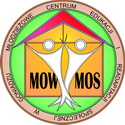 Młodzieżowy Ośrodek Socjoterapii w Goniądzu19 –110 Goniądz  Pl. 11 Listopada 37  województwo podlaskie, powiat moniecki Tel.:/fax 85 7380023 kom. 451158302 www.mosgoniadz.pl  sekretariat@mowgoniadz.pl		.                                                                                                                  …..……………………………………..
                                                                                                                                                   (miejscowość data)……………………………………………………….…….………. (imię i nazwisko rodzica lub opiekuna prawnego)                                                                                   DyrektorMłodzieżowego Ośrodka Socjoterapiiw GoniądzuPODANIE O PRZYJĘCIE DO MOSZwracam się z prośbą o przyjęcie mojej córki/wnuczki/podopiecznej*do Młodzieżowego Ośrodka Socjoterapii w Goniądzu do klasy ………..podstawowej//liceum/technikum* (zawód w przypadku technikum)…………………………………………………………………………………………..      ADRES ZAMIESZKANIA:SYTUACJA SZKOLNAKrótkie uzasadnienie(główne przyczyny umieszczenia w MOS, przejawy negatywnego zachowania, czyny zabronione, inne ważne informacje):……………………………………………………………………………………………………………………………………………………………………………………………………………………………………………………………………………………………………………………………………………………………………………………………………………………………………………………………………………………………………………………………………………………………………………………………………………………………………………………………………………………………………………………………………………………………………………………………………………………………………………………………………………………………………………………………………………………………………………………………………………………………………………………………………………………………………………………………………………………………………………………………………………………………………………………………………………………………………………………………………………..……Czy dziecko przebywało w szpitalu psychiatrycznym lub normalnym TAK/NIE*, jak tak proszę podać ile razy, przyczyny…………………………………………………………………………………………………………..........….………………………………………………………………………………………………………………………………………………………………………………………………………………………………………………………………………………………………………………………………..….………………………………………………………………………………………………………………………………………………………………………………………………………………………………………………………………………………………………………………………………..Czy dziecko przyjmuje leki TAK/NIE* jak tak to jakiej…..............................................................Czy dziecko przebywało w innej placówce TAK/NIE* jak tak to w jakiej……….……………………..………………………………………………………………………………………………………………………………………………………………….Czy dziecko posiada orzeczenie o potrzebie kształcenia specjalnego w MOS wydane przez Poradnię Pedagogiczno-Psychologiczną TAK/NIE*Czy dziecko wyraża chęć pobytu w MOS TAK/NIE*		                                                                                              …………………………………………………….
							                            (podpis wnioskodawcy)* niepotrzebne skreślićNazwiskoNazwiskoNazwiskoNazwiskoNazwiskoNazwiskoNazwiskoNazwiskoNazwiskoNazwiskoNazwiskoImionaImionaImionaImionaWiek PESELWiek Wiek Data urodzenia:  Data urodzenia:  Data urodzenia:  Data urodzenia:  Data urodzenia:  Data urodzenia:  Data urodzenia:  Data urodzenia:  Data urodzenia:  Data urodzenia:  Data urodzenia:  Data urodzenia:  Data urodzenia:  Data urodzenia:  WojewództwoWojewództwoPowiatPowiatPowiatPowiatGminaUlicaUlicaUlicaNr domuNr lokaluMiejscowośćMiejscowośćKod pocztowyPocztaPocztaPocztaNr telefonu    Nr telefonu    Nr telefonu    Nr telefonu    Nr telefonu    Nr telefonu    E-mail E-mail E-mail E-mail E-mail E-mail Aktualna szkoła do której uczęszczaKlasa Klasa Miejscowość/adresKod pocztowyNumer telefonu Krótka informacja na temat wyników szkolnych, problemów, powtarzane klasyKrótka informacja na temat wyników szkolnych, problemów, powtarzane klasyKrótka informacja na temat wyników szkolnych, problemów, powtarzane klasy